附件1中国科技馆发展基金会志愿者报名表个人基本信息姓    名2寸免冠近照个人基本信息身份证号2寸免冠近照个人基本信息通讯地址2寸免冠近照个人基本信息职业及职务2寸免冠近照个人基本信息学    历所在单位/学校所在单位/学校个人基本信息政治面貌民族民族个人基本信息职称是否为基层“三长”是否为基层“三长”个人基本信息电子邮箱      手机      手机个人基本信息所学专业及特长拟报志愿者岗位（请在相应选项框后画“√”）拟报志愿者岗位（请在相应选项框后画“√”）科普专家志愿者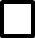 农村中学科技馆辅导员志愿者专职志愿者科普专家志愿者农村中学科技馆辅导员志愿者专职志愿者科普专家志愿者农村中学科技馆辅导员志愿者专职志愿者科普专家志愿者农村中学科技馆辅导员志愿者专职志愿者科普专家志愿者农村中学科技馆辅导员志愿者专职志愿者志愿服务经历志愿服务经历我已阅读并同意“中国科技馆发展基金会志愿者服务协议书”。（请在相应选项框后画“√”）我已阅读并同意“中国科技馆发展基金会志愿者服务协议书”。（请在相应选项框后画“√”）我已阅读并同意“中国科技馆发展基金会志愿者服务协议书”。（请在相应选项框后画“√”）我已阅读并同意“中国科技馆发展基金会志愿者服务协议书”。（请在相应选项框后画“√”）  是     否  是     否  是     否